INSTRUÇÃO NORMATIVA Nº 15MODELOS DE FORMULÁRIOS APLICÁVEIS A OS ESTABELECIMENTOS REGISTRADOS NO S.I.M DE TUNAS/RSO Secretário Municipal de Agricultura e o Diretor do Serviço de Inspeção Municipal de Tunas, Estado do Rio Grande do Sul, no uso de suas atribuições que lhes conferem a Lei Orgânica do Município e de acordo com o disposto na Lei Municipal n.º 1381/2023, e Decreto Municipal nº 1937/2023, 09 de agosto de 2023, ou legislações que vierem a substituí-las e/ou alterá-las.Considerando a necessidade de estabelecer o procedimento operacional padrão que possibilite ao Serviço de Inspeção Municipal combater a clandestinidade e as fraudes garantindo a qualidade dos produtos de origem animal no âmbito do S.I.M de Tunas – RS, de acordo com art. 188º do Decreto Municipal nº 1937/2023.RESOLVEM:Art.1° Estabelecer uma padronização que possibilite a harmonia e equivalência nos processos, registros e documentos relativos ao Serviço de Inspeção Municipal – SIM, que se encontram em anexo a esta Instrução Normativa. Parágrafo único - Estes procedimentos aplicam-se na rotina de gestão documental do Serviço de Inspeção Municipal, devendo a documentação ficar arquivada no S.I.M.Art. 2º Os casos omissos ou dúvidas que surgirem na implantação e execução do presente regulamento serão resolvidos pela Coordenador do S.I.M., ficando o Secretário Municipal da Agricultura o Coordenador do S.I.Mcom a atribuição de editar atos complementares que se fizerem necessários para o cumprimento destas normas, sendo considerados de procedimento interno do serviço.Art. 3º Revogam-se as disposições em contrário.Art. 4º Esta instrução normativa entra em vigor na data de sua publicação.Eleandro Kotosvw FantoniSecretário da AgriculturaFábio Zuchetto BridiDiretor do Serviço de Inspeção MunicipalTunas, 22 de janeiro de 2024.Anexos da IN 15/2024ANEXO 1O Coordenador do Departamento de Inspeção de Produtos de Origem Animal  Tunas - RSREQUERIMENTO DE SOLICITAÇÃO DE CERTIFICADO DE REGISTROEu,	,RG	CPF 	com registro no CNPJ Nº	residente e domiciliado no, no município de Tunas, proprietário do estabelecimento 	, situado na(o) 	Nº	no município de Tunas, classificado como 	, para a produção de comercialização no Município de Tunas, venho requerer o certificado de registro do  meu estabelecimento de Produtos de Origem Animal junto ao Serviço de Inspeção Municipal.Tunas /RS,	de	de 20Nome:______________________________________________Assinatura   ANEXO 2MEMORIAL ECONÔMICO SANITÁRIOANEXO 3TERMO DE RESPONSABILIDADEPelo presente termo de responsabilidade, eu ________________________________________________CPF		RG_____________	 na qualidade de responsável legal pela empresa			, CNPJsituada no  endereço 								Nº	no município de Tunas, classificada  como, declaro ter ciência e assumir, sob as penas da lei, a responsabilidade pelo cumprimento da legislação vigente, declarando que tenho ciência também de todas as normas e regulamentos por ela exigidos, bem como firmo compromisso na veracidade das informações prestadas ao Serviço de Inspeção com relação às atividades de fabricação de produtos de origem animal desempenhados em meu estabelecimento.Tunas / RS,	de	de	.           Nome e assinaturaANEXO 4 TERMO DE LIVRE ACESSOEu,	,CPF _____________________ na qualidade de responsável legal pelo estabelecimento _____________________, situado na(o) ___________________________________ no município de Tunas do Sul RS, classificado  como ____________________________, declaro estar ciente da obrigatoriedade de livre acesso a todas às dependências do estabelecimento com liberdade de fiscalização, aos inspetores do S.I.M a qualquer tempo.Declaro ser verdade, firmo abaixo o termo.Tunas - RS,	de	de	.                Nome e assinaturaANEXO 5DECLARAÇÃO DE RESPONSABILIDADE TÉCNICA	Declaro para os devidos fins, junto à Secretaria Municipal da Agricultura e ao Serviço de Inspeção Municipal de Tunas que eu, ____________________com formação em _______________________, portador do RG________________CPF________________, registro profissional junto ao, Nº________________________, telefone __________________ e-mail _______________________________, sou o responsável técnico do estabelecimento com registro no  SIM nº ___________classificação ____________________________propriedade de, por ser verdade, as duas partes assinam e dão fé.Assumo o compromisso de comunicar ao Serviço de Inspeção Municipal a data  de baixa de responsabilidade técnica.Tunas ,____________de _______________ de 20___.Responsável legal pelo estabelecimento                       Responsável TécnicoANEXO 6PETIÇÃO*Assinale um x na opção desejada.IDENTIFICAÇÃO DO ESTABELECIMENTOMEMORIAL DESCRITIVO DE FABRICAÇÃOIDENTIFICAÇÃO DO PRODUTOCARACTERÍSTICAS DO RÓTULO E DA EMBALAGEMPROCESSO DE FABRICAÇÃONeste campo devem ser descritas todas as informações do processo de fabricação desde a origem da matéria-prima até o término do processo de produção.Devem ser citados o tempo e temperatura de processamento, equipamentos utilizados, ordem de adição dosingredientes, etapas de produção, etc.Exemplo:Para produtos lácteos, descrever:Obtenção do leite, forma de colheita na propriedade rural, análises e processos realizados;O processamento do leite, incluindo a clarificação, desnate, pasteurização, e outros possíveis processos;Processos específicos para fabricação dos produtos como coagulação; fermentação, maturação entre outros; sempre citando equipamentos; tempo x temperaturas, ingredientes e todas as demais informações relevantes ao processo.Para produtos cárneos, descrever:Desde a origem da carne (estabelecimentos de SUSAF, SIAPP, SIE ou SIF);A recepção e as condições de armazenamento da matéria-prima informando o local, temperatura de armazenamento;Local e condições de processamento (descongelamento, desossa, moagem ou qualquer outra etapa de industrialização) informando todos os equipamentos, temperatura das dependências (sala de desossa, manipulação, sala de salga, estufas etc.), no caso de cozimento deve informar o binômio tempo x temperatura e ponto de determinação do final do processo e todas as demais informações relevantes ao processo.Para produtos de abelhas, ovos e derivados, descrever:Descrever de forma semelhante aos exemplos acima, desde a origem da matéria-prima (forma de colheita e transporte), recepção e etapas de processamento, incluindo as dependências e equipamentos, até o término do processamento, embalagem ou envase.Para pescados, descrever:Descrever de forma semelhante aos exemplos acima, desde a origem da matéria-prima (pesca extrativista ou aquicultura), recepção (vivo, fresco, resfriado ou congelado) e etapas de processamento (abate, lavagem, evisceração, remoção da pele, filetagem, posteamento, glazeamento etc.), incluindo as dependências e equipamentos, a temperaturaPROCESSO DE EMBALAGEMARMAZENAMENTO, VALIDADE E IDENTIFICAÇÃO DO LOTECONTROLE DE QUALIDADEEXPEDIÇÃO E TRANSPORTE DO PRODUTO1O. COMPOSIÇÃO DO PRODUTO12. DOCUMENTOS ANEXOS- Adicionar rótulo com as medidasANEXO 7ANEXO 8Itens que deverão estar presentes no memorial descritivo de construçãoNome do proprietário interessado e ou razão social do estabelecimento;Endereço completo;Duração provável da obra (meses);Classificação do estabelecimento;Responsável pelo projeto (CREA), número de ART;Área do terreno em m²;Área a ser construída ou já construída em m²;Área útil destinada ao estabelecimento (área de circulação);Tipo de delimitação utilizada no terreno da indústria para impedir o acesso de animais e pessoas estranhas ao estabelecimento;Afastamento das vias públicas (informar a distância das construções da empresa em relação as vias públicas);Constituição das paredes, teto e piso em todas as dependências, informando as diferenças dos materiais utilizados nas diversas áreas. Junção entre as paredes e o piso da área de produção;Revestimento em geral, incluindo as paredes externa;Portas e esquadrias (dimensões e material), informar sistemas de fechamento das mesmas, sistema de proteção contra insetos nas aberturas para a área externa e inclinação dos parapeitos chanfrados;Descrever a altura do pé direito de cada uma das áreas construídas;Informar a área de cada dependência do estabelecimento (salas, câmaras, depósitos, estruturas anexas, etc.).Informar as dimensões e material de construção das câmaras de refrigeração;Descrever sistema de geração de energia, quando existir;Local de recepção de matéria prima e expedição de produtos acabados (cobertura e piso);Descrever o sistema de trilhagem aérea (informar a distância entre trilhos e o teto, paredes e piso, descrever a localização dos locais com a presença de trilhos);Informar o tipo de iluminação de cada área, tipo de proteção contra estilhaços em caso dequebra e quedas, posição das luminárias; Descrever as instalações e equipamentos (ex: esterilizador de água, plataformas, reservatórios, mesas etc;Informar a declividade do piso e escoamento das águas residuais;Sistema de esgoto (tipo de canaletas e ralos utilizados, destino dos efluentes);Pavimentação externa (de toda área destinada à circulação de pessoas e veículos);Área dos vestiários e dos sanitários, informar a distância da área de produção.Observações gerais da construção.	Tunas, ___/____/______Assinatura do ProprietárioAssinatura do Engenheiro  Responsável nº do CREAAnexo 9REQUERIMENTO PARA ALTERAÇÕES CADASTRAIS, ESTRUTURAIS E ENCERRAMENTODE ATIVIDADESFábio Zuchetto BridiCoordenador do Serviço de Inspeção Municipal de Tunas - Identificação do Estabelecimento2- Identificação do Proprietário3-RequerimentoVenho requer junto ao S.I.M.( )	Ampliação ou reforma( )	Cancelamento de registroAlteração CadastralEm razão De  	*Nos casos de ampliação ou reforma, o projeto ou croqui arquitetônico e o memorial descritivo de construção e/ou reforma, devem ser anexados ao requerimento.* Em caso de encerramento das atividades citar a data prevista.Declaro estar ciente que no caso de encerramento de atividade, o material pertencente ao  S.I.M.ANEXO 10REGISTRO DE RÓTULOS – SIM  	ANEXO 11Controle de Mapas de Produção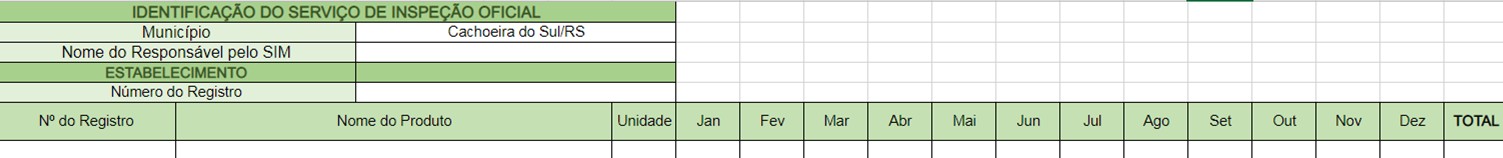 ANEXO 12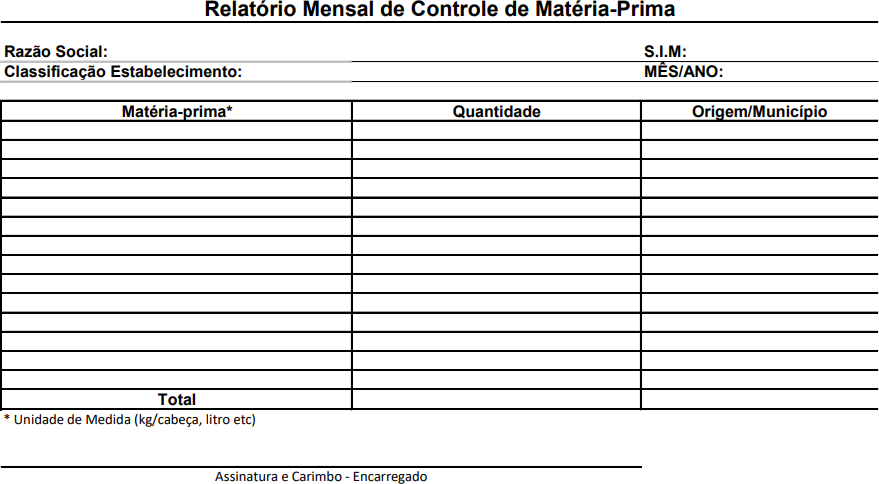 ANEXO 13	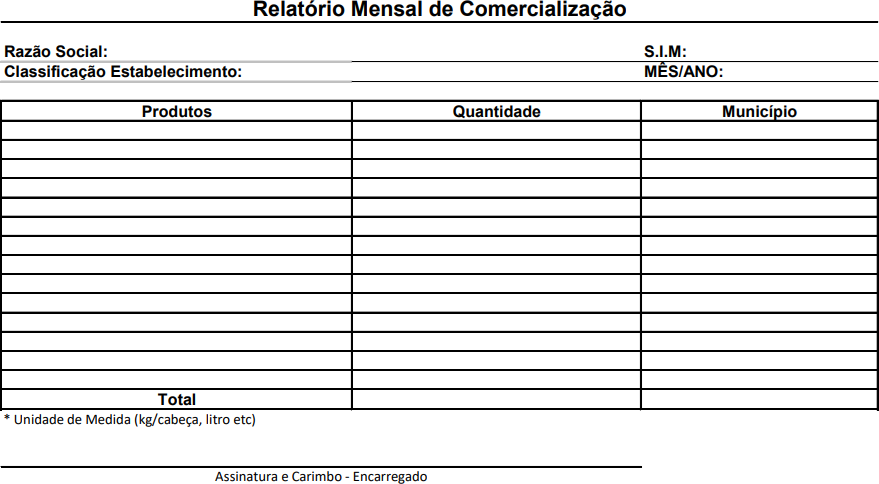 ANEXO 14Modelo Planilha Excel: Ações de Combate a Clandestinidade e Educação SanitáriaModelo Planilha Excel: Controle exames Microbiológicos e FQ dos ProdutosModelo Planilha Excel: Controle de Auto de Infração e PenalidadesModelo Planilha Excel: Gestão do Processo Administrativo SanitárioModelo Planilha Excel: Controle exames Microbiológicos e FQ da águaModelo Planilha Excel: Controle das VoecModelo Planilha Excel: Cronograma coleta exame de águaModelo Planilha Excel: Cronograma coleta exame de produtosModelo de Planilha Cronograma de Inspeção e FiscalizaçãoModelo de Planilha Excel: Registro de EstabelecimentosEstabelecimentos SIMAnexoTítuloAnexo 1Requerimento de Solicitação de Certificado de RegistroAnexo 2Memorial Econômico Sanitário (MESE)Anexo 3Termo de ResponsabilidadeAnexo 4Termo de Livre AcessoAnexo 5Declaração de Responsabilidade TécnicaAnexo 6Formulário de Registro de Produto de Origem AnimalAnexo 7Check list de documentação para obtenção de registro junto ao S.I.MAnexo 8Memorial Descritivo de ConstruçãoAnexo 9Requerimento de Alteração CadastralAnexo 10Ficha de Registro de RotulagemAnexo 11Relatório Mensal de ProduçãoAnexo 12Mapa de Matéria PrimaAnexo 13Mapa de ComercializaçãoAnexo 14Modelo de Planilhas de GestãoAções de Combate a Clandestinidade e Educação Sanitária Controle exames Microbiológicos e FQ dos produtosControle de Auto de Infração e PenalidadesGestão do Processo Administrativo SanitárioControle exames Microbiológicos e FQ da águaModelo Planilha Excel: Controle das VoecCronograma coleta exame de águaCronograma coleta exame de produtos9. Cronograma de Inspeção e Fiscalização10. Registro de estabelecimentos1. IDENTIFICAÇÃO DO ESTABELECIMENTO1. IDENTIFICAÇÃO DO ESTABELECIMENTO1. IDENTIFICAÇÃO DO ESTABELECIMENTO1. IDENTIFICAÇÃO DO ESTABELECIMENTO1. IDENTIFICAÇÃO DO ESTABELECIMENTO1. IDENTIFICAÇÃO DO ESTABELECIMENTO1. IDENTIFICAÇÃO DO ESTABELECIMENTO1. IDENTIFICAÇÃO DO ESTABELECIMENTO1. IDENTIFICAÇÃO DO ESTABELECIMENTO1. IDENTIFICAÇÃO DO ESTABELECIMENTO1. IDENTIFICAÇÃO DO ESTABELECIMENTO1. IDENTIFICAÇÃO DO ESTABELECIMENTO1. IDENTIFICAÇÃO DO ESTABELECIMENTORazão Social / Nome do Produtor(a)Razão Social / Nome do Produtor(a)Razão Social / Nome do Produtor(a)Razão Social / Nome do Produtor(a)Razão Social / Nome do Produtor(a)Razão Social / Nome do Produtor(a)Razão Social / Nome do Produtor(a)Razão Social / Nome do Produtor(a)Razão Social / Nome do Produtor(a)Nome FantasiaNome FantasiaNome FantasiaNome FantasiaProprietário / Responsável LegalProprietário / Responsável LegalProprietário / Responsável LegalProprietário / Responsável LegalProprietário / Responsável LegalProprietário / Responsável LegalProprietário / Responsável LegalProprietário / Responsável LegalProprietário / Responsável LegalProprietário / Responsável LegalProprietário / Responsável LegalProprietário / Responsável LegalProprietário / Responsável LegalClassificaçãoClassificaçãoClassificaçãoClassificaçãoClassificaçãoClassificaçãoClassificaçãoClassificaçãoClassificaçãoClassificaçãoCNPJ / CPFCNPJ / CPFCNPJ / CPFCondição do Responsável pela exploraçãoCondição do Responsável pela exploraçãoCondição do Responsável pela exploraçãoCondição do Responsável pela exploraçãoCondição do Responsável pela exploraçãoCondição do Responsável pela exploraçãoCondição do Responsável pela exploraçãoCondição do Responsável pela exploraçãoCondição do Responsável pela exploraçãoCondição do Responsável pela exploraçãoCondição do Responsável pela exploraçãoCondição do Responsável pela exploraçãoCondição do Responsável pela exploraçãoProprietárioArrendatárioArrendatárioPrestação de ServiçosPrestação de ServiçosRGRGRGRGRGRGInsc. EstadualInsc. EstadualInsc. EstadualInsc. EstadualInsc. EstadualInsc. EstadualInsc. MunicipalCelularCelularTelefoneTelefoneTelefoneTelefoneTelefoneE-mailE-mailE-mailE-mailE-mailE-mail2. LOCALIZAÇÃO2. LOCALIZAÇÃO2. LOCALIZAÇÃO2. LOCALIZAÇÃO2. LOCALIZAÇÃO2. LOCALIZAÇÃO2. LOCALIZAÇÃO2. LOCALIZAÇÃO2. LOCALIZAÇÃO2. LOCALIZAÇÃO2. LOCALIZAÇÃO2. LOCALIZAÇÃO2. LOCALIZAÇÃOEndereço / Rua / AvenidaEndereço / Rua / AvenidaEndereço / Rua / AvenidaEndereço / Rua / AvenidaEndereço / Rua / AvenidaEndereço / Rua / AvenidaEndereço / Rua / AvenidaEndereço / Rua / AvenidaEndereço / Rua / AvenidaEndereço / Rua / AvenidaEndereço / Rua / AvenidaZonaZonaUrbana	RuralUrbana	RuralNºDistrito / BairroDistrito / BairroDistrito / BairroCepCepCepCepComplemento / Ponto de ReferênciaComplemento / Ponto de ReferênciaComplemento / Ponto de ReferênciaComplemento / Ponto de ReferênciaComplemento / Ponto de ReferênciaMunicípioMunicípioMunicípioMunicípioMunicípioMunicípioMunicípioMunicípioDistância da SedeDistância da SedeDistância da SedeDistância da SedeDistância da SedeEndereço para correspondênciaEndereço para correspondênciaEndereço para correspondênciaEndereço para correspondênciaEndereço para correspondênciaEndereço para correspondênciaEndereço para correspondênciaEndereço para correspondênciaEndereço para correspondênciaEndereço para correspondênciaEndereço para correspondênciaEndereço para correspondênciaEndereço para correspondênciaÁrea total do terrenoÁrea total do terrenoÁrea total do terrenoÁrea a ser construídaÁrea a ser construídaÁrea a ser construídaÁrea a ser construídaÁrea a ser construídaÁrea a ser construídaÁrea a ser construídaÁrea a ser construídaÁrea ÚtilÁrea ÚtilVias de acessoVias de acessoVias de acessoVias de acessoVias de acessoVias de acessoVias de acessoVias de acessoVias de acessoVias de acessoVias de acessoVias de acessoVias de acessoGeorreferenciamentoGeorreferenciamentoGeorreferenciamentoGeorreferenciamentoGeorreferenciamentoGeorreferenciamentoGeorreferenciamentoGeorreferenciamentoGeorreferenciamentoGeorreferenciamentoGeorreferenciamentoGeorreferenciamentoGeorreferenciamento3. Responsável Técnico3. Responsável Técnico3. Responsável Técnico3. Responsável Técnico3. Responsável Técnico3. Responsável Técnico3. Responsável Técnico3. Responsável Técnico3. Responsável Técnico3. Responsável Técnico3. Responsável Técnico3. Responsável Técnico3. Responsável TécnicoNome:Nome:Nome:Nome:Nome:Nome:Nome:Nome:Nome:Nome:Nome:Nome:Nome:Registro no Conselho de Classe:Registro no Conselho de Classe:Registro no Conselho de Classe:Registro no Conselho de Classe:Registro no Conselho de Classe:CPF:CPF:CPF:CPF:CPF:CPF:CPF:CPF:4. DESCRIÇÃO4. DESCRIÇÃO4. DESCRIÇÃO4. DESCRIÇÃO4. DESCRIÇÃO4. DESCRIÇÃO4. DESCRIÇÃO4. DESCRIÇÃO4. DESCRIÇÃO4. DESCRIÇÃO4. DESCRIÇÃO4. DESCRIÇÃO4. DESCRIÇÃO4.1 Número aproximado de funcionários:4.1 Número aproximado de funcionários:4.1 Número aproximado de funcionários:4.1 Número aproximado de funcionários:4.1 Número aproximado de funcionários:4.1 Número aproximado de funcionários:4.1 Número aproximado de funcionários:4.1 Número aproximado de funcionários:4.1 Número aproximado de funcionários:4.1 Número aproximado de funcionários:4.1 Número aproximado de funcionários:4.1 Número aproximado de funcionários:4.1 Número aproximado de funcionários:MasculinoMasculinoFemininoFemininoFemininoFemininoPossuem Carteira de Saúde? (apresentar cópias)Possuem Carteira de Saúde? (apresentar cópias)Possuem Carteira de Saúde? (apresentar cópias)Possuem Carteira de Saúde? (apresentar cópias)Possuem Carteira de Saúde? (apresentar cópias)Possuem Carteira de Saúde? (apresentar cópias)Possuem Carteira de Saúde? (apresentar cópias)4.2 Dias e horas de funcionamento:4.2 Dias e horas de funcionamento:4.2 Dias e horas de funcionamento:4.2 Dias e horas de funcionamento:4.2 Dias e horas de funcionamento:4.2 Dias e horas de funcionamento:4.2 Dias e horas de funcionamento:4.2 Dias e horas de funcionamento:4.2 Dias e horas de funcionamento:4.2 Dias e horas de funcionamento:4.2 Dias e horas de funcionamento:4.2 Dias e horas de funcionamento:4.2 Dias e horas de funcionamento:4.3 Capacidade Média de Produção do Estabelecimento:4.3 Capacidade Média de Produção do Estabelecimento:4.3 Capacidade Média de Produção do Estabelecimento:4.3 Capacidade Média de Produção do Estabelecimento:4.3 Capacidade Média de Produção do Estabelecimento:4.3 Capacidade Média de Produção do Estabelecimento:4.3 Capacidade Média de Produção do Estabelecimento:4.3 Capacidade Média de Produção do Estabelecimento:4.3 Capacidade Média de Produção do Estabelecimento:4.3 Capacidade Média de Produção do Estabelecimento:4.3 Capacidade Média de Produção do Estabelecimento:4.3 Capacidade Média de Produção do Estabelecimento:4.3 Capacidade Média de Produção do Estabelecimento:Animais de AbateAnimais de AbateAnimais de AbateCabeças abatidas/espécie/DiaCabeças abatidas/espécie/DiaCabeças abatidas/espécie/DiaCabeças abatidas/espécie/DiaCabeças abatidas/espécie/DiaCabeças abatidas/espécie/DiaCabeças abatidas/espécie/DiaCabeças abatidas/espécie/DiaCabeças abatidas/espécie/DiaCabeças abatidas/espécie/DiaAnimais de AbateAnimais de AbateAnimais de AbateCarnes e DerivadosCarnes e DerivadosCarnes e DerivadosProdutos por categoria/diaProdutos por categoria/diaProdutos por categoria/diaProdutos por categoria/diaProdutos por categoria/diaProdutos por categoria/diaProdutos por categoria/diaProdutos por categoria/diaProdutos por categoria/diaProdutos por categoria/diaCarnes e DerivadosCarnes e DerivadosCarnes e DerivadosLeite e DerivadosLeite e DerivadosLeite e DerivadosTotal recebido(L/dia)Total recebido(L/dia)Total recebido(L/dia)Total recebido(L/dia)Total leite envasado(L/dia)Total leite envasado(L/dia)Total leite envasado(L/dia)Total leite envasado(L/dia)Total derivados(kg/dia)Total derivados(kg/dia)Leite e DerivadosLeite e DerivadosLeite e DerivadosProdutos de AbelhaProdutos de AbelhaProdutos de AbelhaProduto (kg)Produto (kg)Produto (kg)Produto (kg)Produto (kg)Produto (kg)Produto (kg)Produto (kg)Produto (kg)Produto (kg)Produtos de AbelhaProdutos de AbelhaProdutos de AbelhaPescado (kg)Pescado (kg)Pescado (kg)Capacidade de congelamentoCapacidade de congelamentoEstoque frescoEstoque frescoEstoque frescoEstoque congeladoEstoque congeladoEstoque congeladoEstoque congeladoProdução degeloPescado (kg)Pescado (kg)Pescado (kg)Capacidade de congelamentoCapacidade de congelamentoEstoque frescoEstoque frescoEstoque frescoEstoque congeladoEstoque congeladoEstoque congeladoEstoque congeladoOvosOvosOvosProdução ovos/diaProdução ovos/diaProdução ovos/diaProdução ovos/diaProdução ovos/diaEm conserva (kg/dia)Em conserva (kg/dia)Em conserva (kg/dia)Em conserva (kg/dia)Em conserva (kg/dia)OvosOvosOvos4.4 Transporte e procedência de matéria-prima:4.4 Transporte e procedência de matéria-prima:4.4 Transporte e procedência de matéria-prima:4.4 Transporte e procedência de matéria-prima:4.4 Transporte e procedência de matéria-prima:4.4 Transporte e procedência de matéria-prima:4.4 Transporte e procedência de matéria-prima:4.4 Transporte e procedência de matéria-prima:4.4 Transporte e procedência de matéria-prima:4.4 Transporte e procedência de matéria-prima:4.4 Transporte e procedência de matéria-prima:4.4 Transporte e procedência de matéria-prima:4.4 Transporte e procedência de matéria-prima:Informar a procedência/origem da matéria-prima, o tipo de veículo e o modo de acondicionamento e conservação da matéria-prima durante o transporte. Nocaso dos estabelecimentos de abate, informar sobre o transporte dos animais vivos, descrevendo os cuidados com o bem-estar animal, e informar adocumentação sanitária que acompanha a carga.Informar a procedência/origem da matéria-prima, o tipo de veículo e o modo de acondicionamento e conservação da matéria-prima durante o transporte. Nocaso dos estabelecimentos de abate, informar sobre o transporte dos animais vivos, descrevendo os cuidados com o bem-estar animal, e informar adocumentação sanitária que acompanha a carga.Informar a procedência/origem da matéria-prima, o tipo de veículo e o modo de acondicionamento e conservação da matéria-prima durante o transporte. Nocaso dos estabelecimentos de abate, informar sobre o transporte dos animais vivos, descrevendo os cuidados com o bem-estar animal, e informar adocumentação sanitária que acompanha a carga.Informar a procedência/origem da matéria-prima, o tipo de veículo e o modo de acondicionamento e conservação da matéria-prima durante o transporte. Nocaso dos estabelecimentos de abate, informar sobre o transporte dos animais vivos, descrevendo os cuidados com o bem-estar animal, e informar adocumentação sanitária que acompanha a carga.Informar a procedência/origem da matéria-prima, o tipo de veículo e o modo de acondicionamento e conservação da matéria-prima durante o transporte. Nocaso dos estabelecimentos de abate, informar sobre o transporte dos animais vivos, descrevendo os cuidados com o bem-estar animal, e informar adocumentação sanitária que acompanha a carga.Informar a procedência/origem da matéria-prima, o tipo de veículo e o modo de acondicionamento e conservação da matéria-prima durante o transporte. Nocaso dos estabelecimentos de abate, informar sobre o transporte dos animais vivos, descrevendo os cuidados com o bem-estar animal, e informar adocumentação sanitária que acompanha a carga.Informar a procedência/origem da matéria-prima, o tipo de veículo e o modo de acondicionamento e conservação da matéria-prima durante o transporte. Nocaso dos estabelecimentos de abate, informar sobre o transporte dos animais vivos, descrevendo os cuidados com o bem-estar animal, e informar adocumentação sanitária que acompanha a carga.Informar a procedência/origem da matéria-prima, o tipo de veículo e o modo de acondicionamento e conservação da matéria-prima durante o transporte. Nocaso dos estabelecimentos de abate, informar sobre o transporte dos animais vivos, descrevendo os cuidados com o bem-estar animal, e informar adocumentação sanitária que acompanha a carga.Informar a procedência/origem da matéria-prima, o tipo de veículo e o modo de acondicionamento e conservação da matéria-prima durante o transporte. Nocaso dos estabelecimentos de abate, informar sobre o transporte dos animais vivos, descrevendo os cuidados com o bem-estar animal, e informar adocumentação sanitária que acompanha a carga.Informar a procedência/origem da matéria-prima, o tipo de veículo e o modo de acondicionamento e conservação da matéria-prima durante o transporte. Nocaso dos estabelecimentos de abate, informar sobre o transporte dos animais vivos, descrevendo os cuidados com o bem-estar animal, e informar adocumentação sanitária que acompanha a carga.Informar a procedência/origem da matéria-prima, o tipo de veículo e o modo de acondicionamento e conservação da matéria-prima durante o transporte. Nocaso dos estabelecimentos de abate, informar sobre o transporte dos animais vivos, descrevendo os cuidados com o bem-estar animal, e informar adocumentação sanitária que acompanha a carga.Informar a procedência/origem da matéria-prima, o tipo de veículo e o modo de acondicionamento e conservação da matéria-prima durante o transporte. Nocaso dos estabelecimentos de abate, informar sobre o transporte dos animais vivos, descrevendo os cuidados com o bem-estar animal, e informar adocumentação sanitária que acompanha a carga.Informar a procedência/origem da matéria-prima, o tipo de veículo e o modo de acondicionamento e conservação da matéria-prima durante o transporte. Nocaso dos estabelecimentos de abate, informar sobre o transporte dos animais vivos, descrevendo os cuidados com o bem-estar animal, e informar adocumentação sanitária que acompanha a carga.4.5 Produtos que pretende fabricar (Relacionar, por ordem decrescente, a quantidade deprodução e sequência):4.5 Produtos que pretende fabricar (Relacionar, por ordem decrescente, a quantidade deprodução e sequência):4.5 Produtos que pretende fabricar (Relacionar, por ordem decrescente, a quantidade deprodução e sequência):4.5 Produtos que pretende fabricar (Relacionar, por ordem decrescente, a quantidade deprodução e sequência):4.5 Produtos que pretende fabricar (Relacionar, por ordem decrescente, a quantidade deprodução e sequência):4.5 Produtos que pretende fabricar (Relacionar, por ordem decrescente, a quantidade deprodução e sequência):4.5 Produtos que pretende fabricar (Relacionar, por ordem decrescente, a quantidade deprodução e sequência):4.5 Produtos que pretende fabricar (Relacionar, por ordem decrescente, a quantidade deprodução e sequência):4.5 Produtos que pretende fabricar (Relacionar, por ordem decrescente, a quantidade deprodução e sequência):4.5 Produtos que pretende fabricar (Relacionar, por ordem decrescente, a quantidade deprodução e sequência):4.5 Produtos que pretende fabricar (Relacionar, por ordem decrescente, a quantidade deprodução e sequência):4.5 Produtos que pretende fabricar (Relacionar, por ordem decrescente, a quantidade deprodução e sequência):4.5 Produtos que pretende fabricar (Relacionar, por ordem decrescente, a quantidade deprodução e sequência):Ite mDenominaçãoDenominaçãoDenominaçãoQuantidade(kg/L/Un) Capacidade MáximaQuantidade(kg/L/Un) Capacidade MáximaQuantidade(kg/L/Un) Capacidade MáximaQuantidade(kg/L/Un) Capacidade MáximaQuantidade(kg/L/Un) Capacidade MáximaQuantidade(kg/L/Un) Capacidade MáximaFrequênciaFrequênciaFrequência4.6 Transporte do produto elaborado:4.6 Transporte do produto elaborado:4.6 Transporte do produto elaborado:4.6 Transporte do produto elaborado:4.6 Transporte do produto elaborado:4.6 Transporte do produto elaborado:4.6 Transporte do produto elaborado:4.6 Transporte do produto elaborado:4.6 Transporte do produto elaborado:4.6 Transporte do produto elaborado:4.6 Transporte do produto elaborado:4.6 Transporte do produto elaborado:4.6 Transporte do produto elaborado:Informar o tipo de veículo e o modo de acondicionamento e conservação dos produtos elaborados, bem como a quantidade de veículos e suas capacidades individuais. Fazer a diferenciação entre os produtos resfriados, congelados e em temperatura ambiente.Informar o tipo de veículo e o modo de acondicionamento e conservação dos produtos elaborados, bem como a quantidade de veículos e suas capacidades individuais. Fazer a diferenciação entre os produtos resfriados, congelados e em temperatura ambiente.Informar o tipo de veículo e o modo de acondicionamento e conservação dos produtos elaborados, bem como a quantidade de veículos e suas capacidades individuais. Fazer a diferenciação entre os produtos resfriados, congelados e em temperatura ambiente.Informar o tipo de veículo e o modo de acondicionamento e conservação dos produtos elaborados, bem como a quantidade de veículos e suas capacidades individuais. Fazer a diferenciação entre os produtos resfriados, congelados e em temperatura ambiente.Informar o tipo de veículo e o modo de acondicionamento e conservação dos produtos elaborados, bem como a quantidade de veículos e suas capacidades individuais. Fazer a diferenciação entre os produtos resfriados, congelados e em temperatura ambiente.Informar o tipo de veículo e o modo de acondicionamento e conservação dos produtos elaborados, bem como a quantidade de veículos e suas capacidades individuais. Fazer a diferenciação entre os produtos resfriados, congelados e em temperatura ambiente.Informar o tipo de veículo e o modo de acondicionamento e conservação dos produtos elaborados, bem como a quantidade de veículos e suas capacidades individuais. Fazer a diferenciação entre os produtos resfriados, congelados e em temperatura ambiente.Informar o tipo de veículo e o modo de acondicionamento e conservação dos produtos elaborados, bem como a quantidade de veículos e suas capacidades individuais. Fazer a diferenciação entre os produtos resfriados, congelados e em temperatura ambiente.Informar o tipo de veículo e o modo de acondicionamento e conservação dos produtos elaborados, bem como a quantidade de veículos e suas capacidades individuais. Fazer a diferenciação entre os produtos resfriados, congelados e em temperatura ambiente.Informar o tipo de veículo e o modo de acondicionamento e conservação dos produtos elaborados, bem como a quantidade de veículos e suas capacidades individuais. Fazer a diferenciação entre os produtos resfriados, congelados e em temperatura ambiente.Informar o tipo de veículo e o modo de acondicionamento e conservação dos produtos elaborados, bem como a quantidade de veículos e suas capacidades individuais. Fazer a diferenciação entre os produtos resfriados, congelados e em temperatura ambiente.Informar o tipo de veículo e o modo de acondicionamento e conservação dos produtos elaborados, bem como a quantidade de veículos e suas capacidades individuais. Fazer a diferenciação entre os produtos resfriados, congelados e em temperatura ambiente.Informar o tipo de veículo e o modo de acondicionamento e conservação dos produtos elaborados, bem como a quantidade de veículos e suas capacidades individuais. Fazer a diferenciação entre os produtos resfriados, congelados e em temperatura ambiente.4.7 Máquinas e Equipamentos:4.7 Máquinas e Equipamentos:4.7 Máquinas e Equipamentos:4.7 Máquinas e Equipamentos:4.7 Máquinas e Equipamentos:4.7 Máquinas e Equipamentos:4.7 Máquinas e Equipamentos:4.7 Máquinas e Equipamentos:4.7 Máquinas e Equipamentos:4.7 Máquinas e Equipamentos:4.7 Máquinas e Equipamentos:4.7 Máquinas e Equipamentos:4.7 Máquinas e Equipamentos:4.7 Máquinas e Equipamentos:4.7 Máquinas e Equipamentos:4.7 Máquinas e Equipamentos:ItemDenominaçãoDenominaçãoDenominaçãoDenominaçãoDenominaçãoQuant.Quant.Quant.Natureza do materialNatureza do materialLocalização NoestabelecimentoLocalização NoestabelecimentoLocalização NoestabelecimentoLocalização NoestabelecimentoLocalização Noestabelecimento4.8 Água de abastecimento:4.8 Água de abastecimento:4.8 Água de abastecimento:4.8 Água de abastecimento:4.8 Água de abastecimento:4.8 Água de abastecimento:4.8 Água de abastecimento:4.8 Água de abastecimento:4.8 Água de abastecimento:4.8 Água de abastecimento:4.8 Água de abastecimento:4.8 Água de abastecimento:4.8 Água de abastecimento:4.8 Água de abastecimento:4.8 Água de abastecimento:Descrever se é de poço, nascente ou outro, o sistema de tratamento utilizado. Informar o material utilizado na confecção dos reservatórios e o método de cloração utilizado.Descrever se é de poço, nascente ou outro, o sistema de tratamento utilizado. Informar o material utilizado na confecção dos reservatórios e o método de cloração utilizado.Descrever se é de poço, nascente ou outro, o sistema de tratamento utilizado. Informar o material utilizado na confecção dos reservatórios e o método de cloração utilizado.Descrever se é de poço, nascente ou outro, o sistema de tratamento utilizado. Informar o material utilizado na confecção dos reservatórios e o método de cloração utilizado.Descrever se é de poço, nascente ou outro, o sistema de tratamento utilizado. Informar o material utilizado na confecção dos reservatórios e o método de cloração utilizado.Descrever se é de poço, nascente ou outro, o sistema de tratamento utilizado. Informar o material utilizado na confecção dos reservatórios e o método de cloração utilizado.Descrever se é de poço, nascente ou outro, o sistema de tratamento utilizado. Informar o material utilizado na confecção dos reservatórios e o método de cloração utilizado.Descrever se é de poço, nascente ou outro, o sistema de tratamento utilizado. Informar o material utilizado na confecção dos reservatórios e o método de cloração utilizado.Descrever se é de poço, nascente ou outro, o sistema de tratamento utilizado. Informar o material utilizado na confecção dos reservatórios e o método de cloração utilizado.Descrever se é de poço, nascente ou outro, o sistema de tratamento utilizado. Informar o material utilizado na confecção dos reservatórios e o método de cloração utilizado.Descrever se é de poço, nascente ou outro, o sistema de tratamento utilizado. Informar o material utilizado na confecção dos reservatórios e o método de cloração utilizado.Descrever se é de poço, nascente ou outro, o sistema de tratamento utilizado. Informar o material utilizado na confecção dos reservatórios e o método de cloração utilizado.Descrever se é de poço, nascente ou outro, o sistema de tratamento utilizado. Informar o material utilizado na confecção dos reservatórios e o método de cloração utilizado.Descrever se é de poço, nascente ou outro, o sistema de tratamento utilizado. Informar o material utilizado na confecção dos reservatórios e o método de cloração utilizado.Descrever se é de poço, nascente ou outro, o sistema de tratamento utilizado. Informar o material utilizado na confecção dos reservatórios e o método de cloração utilizado.4.9 Destino dos subprodutos e resíduos agroindustrial:4.9 Destino dos subprodutos e resíduos agroindustrial:4.9 Destino dos subprodutos e resíduos agroindustrial:4.9 Destino dos subprodutos e resíduos agroindustrial:4.9 Destino dos subprodutos e resíduos agroindustrial:4.9 Destino dos subprodutos e resíduos agroindustrial:4.9 Destino dos subprodutos e resíduos agroindustrial:4.9 Destino dos subprodutos e resíduos agroindustrial:4.9 Destino dos subprodutos e resíduos agroindustrial:4.9 Destino dos subprodutos e resíduos agroindustrial:4.9 Destino dos subprodutos e resíduos agroindustrial:4.9 Destino dos subprodutos e resíduos agroindustrial:4.9 Destino dos subprodutos e resíduos agroindustrial:4.9 Destino dos subprodutos e resíduos agroindustrial:4.9 Destino dos subprodutos e resíduos agroindustrial:Descrever sobre o armazenamento e a destinação dos subprodutos e resíduos provenientes das atividades industriais (Ex.: soro de queijo, pele bovina, cascos, chifres, cerdas, penas, sangue, escamas, vísceras, pelos, ossos etc.) e do lixo inorgânico (plástico, papeis, papelão etc.)Descrever sobre o armazenamento e a destinação dos subprodutos e resíduos provenientes das atividades industriais (Ex.: soro de queijo, pele bovina, cascos, chifres, cerdas, penas, sangue, escamas, vísceras, pelos, ossos etc.) e do lixo inorgânico (plástico, papeis, papelão etc.)Descrever sobre o armazenamento e a destinação dos subprodutos e resíduos provenientes das atividades industriais (Ex.: soro de queijo, pele bovina, cascos, chifres, cerdas, penas, sangue, escamas, vísceras, pelos, ossos etc.) e do lixo inorgânico (plástico, papeis, papelão etc.)Descrever sobre o armazenamento e a destinação dos subprodutos e resíduos provenientes das atividades industriais (Ex.: soro de queijo, pele bovina, cascos, chifres, cerdas, penas, sangue, escamas, vísceras, pelos, ossos etc.) e do lixo inorgânico (plástico, papeis, papelão etc.)Descrever sobre o armazenamento e a destinação dos subprodutos e resíduos provenientes das atividades industriais (Ex.: soro de queijo, pele bovina, cascos, chifres, cerdas, penas, sangue, escamas, vísceras, pelos, ossos etc.) e do lixo inorgânico (plástico, papeis, papelão etc.)Descrever sobre o armazenamento e a destinação dos subprodutos e resíduos provenientes das atividades industriais (Ex.: soro de queijo, pele bovina, cascos, chifres, cerdas, penas, sangue, escamas, vísceras, pelos, ossos etc.) e do lixo inorgânico (plástico, papeis, papelão etc.)Descrever sobre o armazenamento e a destinação dos subprodutos e resíduos provenientes das atividades industriais (Ex.: soro de queijo, pele bovina, cascos, chifres, cerdas, penas, sangue, escamas, vísceras, pelos, ossos etc.) e do lixo inorgânico (plástico, papeis, papelão etc.)Descrever sobre o armazenamento e a destinação dos subprodutos e resíduos provenientes das atividades industriais (Ex.: soro de queijo, pele bovina, cascos, chifres, cerdas, penas, sangue, escamas, vísceras, pelos, ossos etc.) e do lixo inorgânico (plástico, papeis, papelão etc.)Descrever sobre o armazenamento e a destinação dos subprodutos e resíduos provenientes das atividades industriais (Ex.: soro de queijo, pele bovina, cascos, chifres, cerdas, penas, sangue, escamas, vísceras, pelos, ossos etc.) e do lixo inorgânico (plástico, papeis, papelão etc.)Descrever sobre o armazenamento e a destinação dos subprodutos e resíduos provenientes das atividades industriais (Ex.: soro de queijo, pele bovina, cascos, chifres, cerdas, penas, sangue, escamas, vísceras, pelos, ossos etc.) e do lixo inorgânico (plástico, papeis, papelão etc.)Descrever sobre o armazenamento e a destinação dos subprodutos e resíduos provenientes das atividades industriais (Ex.: soro de queijo, pele bovina, cascos, chifres, cerdas, penas, sangue, escamas, vísceras, pelos, ossos etc.) e do lixo inorgânico (plástico, papeis, papelão etc.)Descrever sobre o armazenamento e a destinação dos subprodutos e resíduos provenientes das atividades industriais (Ex.: soro de queijo, pele bovina, cascos, chifres, cerdas, penas, sangue, escamas, vísceras, pelos, ossos etc.) e do lixo inorgânico (plástico, papeis, papelão etc.)Descrever sobre o armazenamento e a destinação dos subprodutos e resíduos provenientes das atividades industriais (Ex.: soro de queijo, pele bovina, cascos, chifres, cerdas, penas, sangue, escamas, vísceras, pelos, ossos etc.) e do lixo inorgânico (plástico, papeis, papelão etc.)Descrever sobre o armazenamento e a destinação dos subprodutos e resíduos provenientes das atividades industriais (Ex.: soro de queijo, pele bovina, cascos, chifres, cerdas, penas, sangue, escamas, vísceras, pelos, ossos etc.) e do lixo inorgânico (plástico, papeis, papelão etc.)Descrever sobre o armazenamento e a destinação dos subprodutos e resíduos provenientes das atividades industriais (Ex.: soro de queijo, pele bovina, cascos, chifres, cerdas, penas, sangue, escamas, vísceras, pelos, ossos etc.) e do lixo inorgânico (plástico, papeis, papelão etc.)4.10 Fluxograma de Matança / Fabricação de Produtos	Apresentar o fluxograma operacional de abate e/ou fabricação dos produtos e descrever detalhadamente todo o processo para cada linha de produção.4.10 Fluxograma de Matança / Fabricação de Produtos	Apresentar o fluxograma operacional de abate e/ou fabricação dos produtos e descrever detalhadamente todo o processo para cada linha de produção.4.10 Fluxograma de Matança / Fabricação de Produtos	Apresentar o fluxograma operacional de abate e/ou fabricação dos produtos e descrever detalhadamente todo o processo para cada linha de produção.4.10 Fluxograma de Matança / Fabricação de Produtos	Apresentar o fluxograma operacional de abate e/ou fabricação dos produtos e descrever detalhadamente todo o processo para cada linha de produção.4.10 Fluxograma de Matança / Fabricação de Produtos	Apresentar o fluxograma operacional de abate e/ou fabricação dos produtos e descrever detalhadamente todo o processo para cada linha de produção.4.10 Fluxograma de Matança / Fabricação de Produtos	Apresentar o fluxograma operacional de abate e/ou fabricação dos produtos e descrever detalhadamente todo o processo para cada linha de produção.4.10 Fluxograma de Matança / Fabricação de Produtos	Apresentar o fluxograma operacional de abate e/ou fabricação dos produtos e descrever detalhadamente todo o processo para cada linha de produção.4.10 Fluxograma de Matança / Fabricação de Produtos	Apresentar o fluxograma operacional de abate e/ou fabricação dos produtos e descrever detalhadamente todo o processo para cada linha de produção.4.10 Fluxograma de Matança / Fabricação de Produtos	Apresentar o fluxograma operacional de abate e/ou fabricação dos produtos e descrever detalhadamente todo o processo para cada linha de produção.4.10 Fluxograma de Matança / Fabricação de Produtos	Apresentar o fluxograma operacional de abate e/ou fabricação dos produtos e descrever detalhadamente todo o processo para cada linha de produção.4.10 Fluxograma de Matança / Fabricação de Produtos	Apresentar o fluxograma operacional de abate e/ou fabricação dos produtos e descrever detalhadamente todo o processo para cada linha de produção.4.10 Fluxograma de Matança / Fabricação de Produtos	Apresentar o fluxograma operacional de abate e/ou fabricação dos produtos e descrever detalhadamente todo o processo para cada linha de produção.4.10 Fluxograma de Matança / Fabricação de Produtos	Apresentar o fluxograma operacional de abate e/ou fabricação dos produtos e descrever detalhadamente todo o processo para cada linha de produção.4.10 Fluxograma de Matança / Fabricação de Produtos	Apresentar o fluxograma operacional de abate e/ou fabricação dos produtos e descrever detalhadamente todo o processo para cada linha de produção.4.10 Fluxograma de Matança / Fabricação de Produtos	Apresentar o fluxograma operacional de abate e/ou fabricação dos produtos e descrever detalhadamente todo o processo para cada linha de produção.4.11 Instalações Frigoríficas4.11 Instalações Frigoríficas4.11 Instalações Frigoríficas4.11 Instalações Frigoríficas4.11 Instalações Frigoríficas4.11 Instalações Frigoríficas4.11 Instalações Frigoríficas4.11 Instalações Frigoríficas4.11 Instalações Frigoríficas4.11 Instalações Frigoríficas4.11 Instalações Frigoríficas4.11 Instalações Frigoríficas4.11 Instalações Frigoríficas4.11 Instalações Frigoríficas4.11 Instalações FrigoríficasRelacionar todas as instalações frigoríficas (freezer, câmaras frias e ambientes climatizados), informando suas capacidades individuais, os seus sistemas de refrigeração e a faixa de temperatura dessas instalações.Relacionar todas as instalações frigoríficas (freezer, câmaras frias e ambientes climatizados), informando suas capacidades individuais, os seus sistemas de refrigeração e a faixa de temperatura dessas instalações.Relacionar todas as instalações frigoríficas (freezer, câmaras frias e ambientes climatizados), informando suas capacidades individuais, os seus sistemas de refrigeração e a faixa de temperatura dessas instalações.Relacionar todas as instalações frigoríficas (freezer, câmaras frias e ambientes climatizados), informando suas capacidades individuais, os seus sistemas de refrigeração e a faixa de temperatura dessas instalações.Relacionar todas as instalações frigoríficas (freezer, câmaras frias e ambientes climatizados), informando suas capacidades individuais, os seus sistemas de refrigeração e a faixa de temperatura dessas instalações.Relacionar todas as instalações frigoríficas (freezer, câmaras frias e ambientes climatizados), informando suas capacidades individuais, os seus sistemas de refrigeração e a faixa de temperatura dessas instalações.Relacionar todas as instalações frigoríficas (freezer, câmaras frias e ambientes climatizados), informando suas capacidades individuais, os seus sistemas de refrigeração e a faixa de temperatura dessas instalações.Relacionar todas as instalações frigoríficas (freezer, câmaras frias e ambientes climatizados), informando suas capacidades individuais, os seus sistemas de refrigeração e a faixa de temperatura dessas instalações.Relacionar todas as instalações frigoríficas (freezer, câmaras frias e ambientes climatizados), informando suas capacidades individuais, os seus sistemas de refrigeração e a faixa de temperatura dessas instalações.Relacionar todas as instalações frigoríficas (freezer, câmaras frias e ambientes climatizados), informando suas capacidades individuais, os seus sistemas de refrigeração e a faixa de temperatura dessas instalações.Relacionar todas as instalações frigoríficas (freezer, câmaras frias e ambientes climatizados), informando suas capacidades individuais, os seus sistemas de refrigeração e a faixa de temperatura dessas instalações.Relacionar todas as instalações frigoríficas (freezer, câmaras frias e ambientes climatizados), informando suas capacidades individuais, os seus sistemas de refrigeração e a faixa de temperatura dessas instalações.Relacionar todas as instalações frigoríficas (freezer, câmaras frias e ambientes climatizados), informando suas capacidades individuais, os seus sistemas de refrigeração e a faixa de temperatura dessas instalações.Relacionar todas as instalações frigoríficas (freezer, câmaras frias e ambientes climatizados), informando suas capacidades individuais, os seus sistemas de refrigeração e a faixa de temperatura dessas instalações.Relacionar todas as instalações frigoríficas (freezer, câmaras frias e ambientes climatizados), informando suas capacidades individuais, os seus sistemas de refrigeração e a faixa de temperatura dessas instalações.4.12 Instalações Industriais4.12 Instalações Industriais4.12 Instalações Industriais4.12 Instalações Industriais4.12 Instalações Industriais4.12 Instalações Industriais4.12 Instalações Industriais4.12 Instalações Industriais4.12 Instalações Industriais4.12 Instalações Industriais4.12 Instalações Industriais4.12 Instalações Industriais4.12 Instalações Industriais4.12 Instalações Industriais4.12 Instalações IndustriaisDescrever todas as seções (recebimento, processamento, etc..)Descrever todas as seções (recebimento, processamento, etc..)Descrever todas as seções (recebimento, processamento, etc..)Descrever todas as seções (recebimento, processamento, etc..)Descrever todas as seções (recebimento, processamento, etc..)Descrever todas as seções (recebimento, processamento, etc..)Descrever todas as seções (recebimento, processamento, etc..)Descrever todas as seções (recebimento, processamento, etc..)Descrever todas as seções (recebimento, processamento, etc..)Descrever todas as seções (recebimento, processamento, etc..)Descrever todas as seções (recebimento, processamento, etc..)Descrever todas as seções (recebimento, processamento, etc..)Descrever todas as seções (recebimento, processamento, etc..)Descrever todas as seções (recebimento, processamento, etc..)Descrever todas as seções (recebimento, processamento, etc..)4.13 Natureza do sistema de proteção utilizado para pragas e vetores4.13 Natureza do sistema de proteção utilizado para pragas e vetores4.13 Natureza do sistema de proteção utilizado para pragas e vetores4.13 Natureza do sistema de proteção utilizado para pragas e vetores4.13 Natureza do sistema de proteção utilizado para pragas e vetores4.13 Natureza do sistema de proteção utilizado para pragas e vetores4.13 Natureza do sistema de proteção utilizado para pragas e vetores4.13 Natureza do sistema de proteção utilizado para pragas e vetores4.13 Natureza do sistema de proteção utilizado para pragas e vetores4.13 Natureza do sistema de proteção utilizado para pragas e vetores4.13 Natureza do sistema de proteção utilizado para pragas e vetores4.13 Natureza do sistema de proteção utilizado para pragas e vetores4.13 Natureza do sistema de proteção utilizado para pragas e vetores4.13 Natureza do sistema de proteção utilizado para pragas e vetores4.13 Natureza do sistema de proteção utilizado para pragas e vetoresCitar os métodos físicos (janelas, básculas e exaustores telados, portas com sistema de fechamento automático, ralos sifonados com tampa abre-fecha,cortina de ar etc.) para impedir o acesso de pragas e odores indesejáveis paraàs instalações.Citar os métodos físicos (janelas, básculas e exaustores telados, portas com sistema de fechamento automático, ralos sifonados com tampa abre-fecha,cortina de ar etc.) para impedir o acesso de pragas e odores indesejáveis paraàs instalações.Citar os métodos físicos (janelas, básculas e exaustores telados, portas com sistema de fechamento automático, ralos sifonados com tampa abre-fecha,cortina de ar etc.) para impedir o acesso de pragas e odores indesejáveis paraàs instalações.Citar os métodos físicos (janelas, básculas e exaustores telados, portas com sistema de fechamento automático, ralos sifonados com tampa abre-fecha,cortina de ar etc.) para impedir o acesso de pragas e odores indesejáveis paraàs instalações.Citar os métodos físicos (janelas, básculas e exaustores telados, portas com sistema de fechamento automático, ralos sifonados com tampa abre-fecha,cortina de ar etc.) para impedir o acesso de pragas e odores indesejáveis paraàs instalações.Citar os métodos físicos (janelas, básculas e exaustores telados, portas com sistema de fechamento automático, ralos sifonados com tampa abre-fecha,cortina de ar etc.) para impedir o acesso de pragas e odores indesejáveis paraàs instalações.Citar os métodos físicos (janelas, básculas e exaustores telados, portas com sistema de fechamento automático, ralos sifonados com tampa abre-fecha,cortina de ar etc.) para impedir o acesso de pragas e odores indesejáveis paraàs instalações.Citar os métodos físicos (janelas, básculas e exaustores telados, portas com sistema de fechamento automático, ralos sifonados com tampa abre-fecha,cortina de ar etc.) para impedir o acesso de pragas e odores indesejáveis paraàs instalações.Citar os métodos físicos (janelas, básculas e exaustores telados, portas com sistema de fechamento automático, ralos sifonados com tampa abre-fecha,cortina de ar etc.) para impedir o acesso de pragas e odores indesejáveis paraàs instalações.Citar os métodos físicos (janelas, básculas e exaustores telados, portas com sistema de fechamento automático, ralos sifonados com tampa abre-fecha,cortina de ar etc.) para impedir o acesso de pragas e odores indesejáveis paraàs instalações.Citar os métodos físicos (janelas, básculas e exaustores telados, portas com sistema de fechamento automático, ralos sifonados com tampa abre-fecha,cortina de ar etc.) para impedir o acesso de pragas e odores indesejáveis paraàs instalações.Citar os métodos físicos (janelas, básculas e exaustores telados, portas com sistema de fechamento automático, ralos sifonados com tampa abre-fecha,cortina de ar etc.) para impedir o acesso de pragas e odores indesejáveis paraàs instalações.Citar os métodos físicos (janelas, básculas e exaustores telados, portas com sistema de fechamento automático, ralos sifonados com tampa abre-fecha,cortina de ar etc.) para impedir o acesso de pragas e odores indesejáveis paraàs instalações.Citar os métodos físicos (janelas, básculas e exaustores telados, portas com sistema de fechamento automático, ralos sifonados com tampa abre-fecha,cortina de ar etc.) para impedir o acesso de pragas e odores indesejáveis paraàs instalações.Citar os métodos físicos (janelas, básculas e exaustores telados, portas com sistema de fechamento automático, ralos sifonados com tampa abre-fecha,cortina de ar etc.) para impedir o acesso de pragas e odores indesejáveis paraàs instalações.4.14 Controles e análises4.14 Controles e análises4.14 Controles e análises4.14 Controles e análises4.14 Controles e análises4.14 Controles e análises4.14 Controles e análises4.14 Controles e análises4.14 Controles e análises4.14 Controles e análises4.14 Controles e análises4.14 Controles e análises4.14 Controles e análises4.14 Controles e análises4.14 Controles e análisesDescreve produto.Descreve produto.quaisanálisesserãofeitasecomquaisquaisfrequênciasfrequênciasdeáguae4.14 Observações complementares4.14 Observações complementares5. ParecerUso do Serviço Oficial:Responsável pela Análise:Assinatura e carimbo do responsável legal pelo estabelecimento:Assinatura e carimbo do responsável técnico (RT) pelo estabelecimento:COORDENADOR DO SERVIÇO DE INSPEÇÃO MUNICIPAL.O estabelecimento abaixo qualificado, através do seu Representante Legal e do seu Responsável Técnico, requer que seja providenciado o atendimento de solicitação especificada neste documento.COORDENADOR DO SERVIÇO DE INSPEÇÃO MUNICIPAL.O estabelecimento abaixo qualificado, através do seu Representante Legal e do seu Responsável Técnico, requer que seja providenciado o atendimento de solicitação especificada neste documento.COORDENADOR DO SERVIÇO DE INSPEÇÃO MUNICIPAL.O estabelecimento abaixo qualificado, através do seu Representante Legal e do seu Responsável Técnico, requer que seja providenciado o atendimento de solicitação especificada neste documento.COORDENADOR DO SERVIÇO DE INSPEÇÃO MUNICIPAL.O estabelecimento abaixo qualificado, através do seu Representante Legal e do seu Responsável Técnico, requer que seja providenciado o atendimento de solicitação especificada neste documento.REGISTRO DE PRODUTO(      )ALTERAÇÃO DE MEMORIAL DESCRITIVO DE FABRICAÇÃO(        )ALTERAÇÃO DE RÓTULO(      )CANCELAMENTO DE REGISTRO DE PRODUTO(        )MOTIVO DA ALTERAÇÃO: Preencher somente no caso de alteração de memorial ou rótulo, onde deverá ser informado qual o motivo da alteração.MOTIVO DA ALTERAÇÃO: Preencher somente no caso de alteração de memorial ou rótulo, onde deverá ser informado qual o motivo da alteração.MOTIVO DA ALTERAÇÃO: Preencher somente no caso de alteração de memorial ou rótulo, onde deverá ser informado qual o motivo da alteração.MOTIVO DA ALTERAÇÃO: Preencher somente no caso de alteração de memorial ou rótulo, onde deverá ser informado qual o motivo da alteração.RAZÃO SOCIALRAZÃO SOCIALCPF / CNPJCPF / CNPJCLASSIFICAÇÃO DO ESTABELECIMENTOCLASSIFICAÇÃO DO ESTABELECIMENTOREGISTRO NO SIMREGISTRO NO SIMENDEREÇO COMPLETOENDEREÇO COMPLETOCEPCEPTELEFONETELEFONEE-MAILE-MAILNOME DO PRODUTO (DENOMINAÇÃO DE VENDA)NOME DO PRODUTO (DENOMINAÇÃO DE VENDA)NOME DO PRODUTO (DENOMINAÇÃO DE VENDA)NOME DO PRODUTO (DENOMINAÇÃO DE VENDA)MARCA COMERCIAL / NOME FANTASIAN° REGISTRO ANTERIORN° REGISTRO ANTERIORN° REGISTRO DO PRODUTOUtilizar no caso de alteração deUtilizar no caso de alteração deUSO DO SIMrótulorótulo4.1. APRESENTAÇÃO DAS INFORMAÇÕES DE ROTULAGEM4.1. APRESENTAÇÃO DAS INFORMAÇÕES DE ROTULAGEM4.2. INDICAÇÃO DE DATA DE FABRICAÇÃO, VALIDADE E LOTE4.2. INDICAÇÃO DE DATA DE FABRICAÇÃO, VALIDADE E LOTE4.2. INDICAÇÃO DE DATA DE FABRICAÇÃO, VALIDADE E LOTEEx.: etiqueta interna, externa, impressa na embalagemEx.: etiqueta interna, externa, impressa na embalagemEx.: Carimbo datador, impresso na embalagemEx.: Carimbo datador, impresso na embalagemEx.: Carimbo datador, impresso na embalagem4.3. TIPO DE EMBALAGEM PRIMÁRIA4.3. TIPO DE EMBALAGEM PRIMÁRIA4.4. TIPO DE EMBALAGEM SECUNDÁRIA4.4. TIPO DE EMBALAGEM SECUNDÁRIA4.4. TIPO DE EMBALAGEM SECUNDÁRIAEx.: sacola plástica, pote, copo, garrafa plásticaEx.: sacola plástica, pote, copo, garrafa plásticaEx.: Caixa de papelão, saco da nylon etc.Ex.: Caixa de papelão, saco da nylon etc.Ex.: Caixa de papelão, saco da nylon etc.4.5. QUANTIDADE DE PRODUTO POR EMBALAGEM PRIMÁRIA4.5. QUANTIDADE DE PRODUTO POR EMBALAGEM PRIMÁRIA4.6. QUANTIDADE DE PRODUTO POR EMBALAGEM SECUNDÁRIA4.6. QUANTIDADE DE PRODUTO POR EMBALAGEM SECUNDÁRIA4.6. QUANTIDADE DE PRODUTO POR EMBALAGEM SECUNDÁRIAEx.: Variável (informar faixa de variação), 1kg, 30kg, 250gEx.: Variável (informar faixa de variação), 1kg, 30kg, 250gEx.: 10kg, 15 embalagens primárias, 80 kg etc.Ex.: 10kg, 15 embalagens primárias, 80 kg etc.Ex.: 10kg, 15 embalagens primárias, 80 kg etc.DataAssinatura e carimbo do resp. legal pelo estabelecimentoAssinatura e carimbo do resp. legal pelo estabelecimentoAssinatura e carimbo do RT do estabelecimentoDataAssinatura e carimbo do responsável legal pela empresaAssinatura e carimbo do RT da empresaDataAssinatura e carimbo do responsável legal pela empresaAssinatura e carimbo do RT da empresaFÓRMULA FECHADAFÓRMULA FECHADAFÓRMULA FECHADAFÓRMULA FECHADAIngredientes/Aditivos(mencionar na ordem decrescente de quantidade,iniciando pela matéria prima)Quantidades (Kg ou Lt)Quantidades (Kg ou Lt)Percentuais(%)XxxxXxxXxxxxxTotalFÓRMULA ABERTAFÓRMULA ABERTAFÓRMULA ABERTAFÓRMULA ABERTAIngredientes/Aditivos(mencionar na ordem decrescente de quantidade,iniciando pela matéria prima)Quantidades(Kg ou Lt)Percentuais%Percentuais%xxxxxxxxxxxxxxxxxxxxxxxxxxxxxxxxxxxxxTotalxxxxxxxxx11. PARECERUso do Serviço Oficial:Responsável pela Análise:DataAssinatura e carimbo do responsável legal pelo estabelecimentoAssinatura e carimbo do responsável técnico pelo estabelecimentoCNCCHECK LIST DE DOCUMENTAÇÃO PARA OBTENÇÃO DE REGISTRO JUNTO AO S.I.M.CHECK LIST DE DOCUMENTAÇÃO PARA OBTENÇÃO DE REGISTRO JUNTO AO S.I.M.Requerimento do responsável legal, dirigido ao Coordenador do DIPOA, no qual solicita a análise do projeto;Disponível no site da Prefeitura de TunasTermo de Responsabilidade;Disponível no site da Prefeitura de TunasTermo de livre acesso emitido pelo proprietário do empreendimento, dando ao SIM total liberdade defiscalização em todas as dependências da empresa;Disponível no site da Prefeitura de TunasMemorial Econômico SanitárioDisponível no site da Prefeitura de TunasDocumentação do(s) responsável(is) legal(is) pelo estabelecimento (RG e CPF);Procedência do interessadoComprovante de registro Cadastro Nacional de Pessoas Jurídicas (CPNJ), se aplicável;Procedência do interessadoCópia do contrato social, individual, de arrendamento,parceria ou documento equivalente, quando couber;Procedência do interessadoComprovante de Inscrição Estadual ou cópia de Talão de Produtor e Declaração de Aptidão de Produtor (DAP) atualizado no caso de agroindústria familiar, quando couber;Procedência do interessadoMatricula atualizada do imóvel;Procedência do interessadoPlantas do estabelecimento e anexosProfissional Habilitado no CREA3 vias de cada planta*poderá a juízo do SIM ser um croqui paraa) Plantas de situação e localização (escala 1:1000);Profissional Habilitado no CREA3 vias de cada planta*poderá a juízo do SIM ser um croqui parab) Plantas das fachadas que possuírem aberturas, indicando a altura das mesmas em relação ao piso com escala mínima de 1/100;Profissional Habilitado no CREA3 vias de cada planta*poderá a juízo do SIM ser um croqui parac) Plantas com cortes das salas de abate, produção e câmaras de resfriamento de carcaças com escalamínima de 1/100;Profissional Habilitado no CREA3 vias de cada planta*poderá a juízo do SIM ser um croqui parad) Plantas baixas de todos os prédios e pavimentos;Profissional Habilitado no CREA3 vias de cada planta*poderá a juízo do SIM ser um croqui paraavaliação*e) Planta baixa com layout de equipamentos, bem como o fluxograma de produção (recepção de matéria-prima, processamento e expedição de produtos prontos),escala mínima de 1/100;avaliação*f) Projeto hidrossanitário com identificação da localização da captação e armazenamento de água doabastecimento, pontos de distribuição e pontos de escoamento das águas residuais;avaliação*Memorial Descritivo da Construção CivilProfissional Habilitado CREAART do Profissional Responsável pela Construção Civil com comprovante de pagamentoProfissional Habilitado CREAAnotação de Responsabilidade Técnica (ART) - profissional devidamente registrado no CRMV/RS*validade anualDisponível em www.crmvrs.com.br (51) 2104 0566Registro do Estabelecimento junto ao CRMV/RSDisponível em www.crmvrs.com.br (51) 2104 0566Licença de Operação Ambiental ou Isenção caso se apliqueExpedido pela SMMAAlvará de Localização e FuncionamentoExpedido pela SMICLicença de Veículo para transporte de alimentosExpedida pela SMS/DVSPlano de Prevenção e Proteção Contra Incêndio (PPCI)Expedido pelo Corpo de BombeirosMemorial Descritivo do Processo de Fabricação, Composição e Rotulagem, com layout de rótulo impresso em anexoDisponível no site da Prefeitura de TunasAnálises Físíco-química e Microbiológica da Água de Abastecimento – anterior ao início das atividadesColeta feita pelo Serviço OficialCertificado de Limpeza de Reservatório de Água e Controle de Pragas e VetoresEmpresa Habilitada*validade 6 mesesManual de Boas Práticas de Fabricação, contendo Procedimentos Operacionais Padronizados (POPs) e planilhas de auto-controleDesenvolvido e assinado pelo Responsável TécnicoCertificado de Curso de Boas Práticas de Fabricação (40 horas)Instituições autorizadasLaudo Testes de Brucelose e Tuberculose de bovinos leiteiros conforme legislação PNCEBTMédico Veterinário e Laboratórios HabilitadosAtestado de Saúde dos ManipuladoresMédico do Trabalho*validade anualPARECER TÉCNICO DO S.I.MPARECER TÉCNICO DO S.I.MPARECER TÉCNICO DO S.I.MPARECER TÉCNICO DO S.I.MRazão Social:Razão Social:Nome Fantasia:Nome Fantasia:Classificação:Classificação:CPF/ CNPJ:CPF/ CNPJ:Insc. Municipal:Insc. Municipal:IE:IE:Endereço completo (Rua/Avenida, Nº, Complemento, bairro, localidade):Endereço completo (Rua/Avenida, Nº, Complemento, bairro, localidade):Endereço completo (Rua/Avenida, Nº, Complemento, bairro, localidade):Endereço completo (Rua/Avenida, Nº, Complemento, bairro, localidade):Nº do S.I.M:Telefone:Telefone:Celular:Nome/Razão SocialNome/Razão SocialNome/Razão SocialNome/Razão SocialCPF/CNPJ nºCPF/CNPJ nºInsc. Estadual/Bloco de produtorInsc. Estadual/Bloco de produtorEndereço completo (Rua/Avenida, Nº, Complemento, bairro, localidade):Endereço completo (Rua/Avenida, Nº, Complemento, bairro, localidade):Endereço completo (Rua/Avenida, Nº, Complemento, bairro, localidade):Endereço completo (Rua/Avenida, Nº, Complemento, bairro, localidade):CepCepComplementoComplementoMunicípio de Cachoeira do Sul - RSTelefone (	)Telefone (	)E-mail( )Alteração de razão social( )Alteração de nome fantasia( )Alteração de proprietário( )Alteração de classificação( )Alteração de endereço( )Outros  	Local e Data:Tunas, de	deAssinatura do proprietário ou representante legal:Estabelecimento/SIM NºProdutoN° do registroData do registroData daalteraçãoSuspensoAÇÕES DE CLANDESTINI DADEJANEIROFEVEREIROMARÇOABRILMAIOJUNHOJULHOAÇÕES DE CLANDESTINI DADERealizado	/_ 	/ 	Realizado	/	/Realizado	/ 	/ 	Realizado	/ 	/ 	Realizado	/ 	/ 	Realizado	/_ 	/ 	Realizado	/ 	_/ 	AÇÕES DE CLANDESTINI DADERemarcado	/ 	/ 	Remarcado	/ 	_/ 	Remarcado	/_ 	/ 	Remarcado	/_ 	/ 	Remarcado 	/	/ 	Remarcado 	/	/ 	Remarcado	/ 	/ 	AÇÕES DE CLANDESTINI DADEAções:Ações:Ações:Ações:Ações:Ações:Ações:AÇÕES DE EDUCAÇÃO SANITÁRIAJANEIROFEVEREIROMARÇOABRILMAIOJUNHOJULHOAÇÕES DE EDUCAÇÃO SANITÁRIARealizado	/_/ 	Realizado	/	/Realizado	/ 	/ 	Realizado	/ 	/ 	Realizado	/ 	/ 	Realizado	/_ 	/ 	Realizado	/ 	_/ 	AÇÕES DE EDUCAÇÃO SANITÁRIARemarcado	// 	Remarcado	/ 	_/ 	Remarcado	/_ 	/ 	Remarcado	/_ 	/ 	Remarcado 	/	/ 	Remarcado 	/	/ 	Remarcado	/ 	/ 	AÇÕES DE EDUCAÇÃO SANITÁRIAAções:Ações:Ações:Ações:Ações:Ações:Ações:ESTABELECIMENTO Nº S.I.MNº SOAREGISTRO PRODUTOPRODUTODATAANALISERESULTADOPLANO DE AÇÃOSTATUSAÇÃO FISCAL/	/    /   / 	    /   / 	    /   / 	    /   / 	    /   / 	    /   / 	    /   / 	ESTABELECIM ENTODATARAZÃO SOCIALENDEREÇOCPNJ/ CPFAREANº PROC.ANOA.I.MOTIVAÇÃOBASE LEGALSTATUSN° S.I.M.AUTO DE INFRAÇÃODATA CIÊNCIADEFESA ATÉ 15 DIASRELATORIAJULGAMENTO 1° INST.RECURSO ATÉ 15 DIASJULGAMENTO 2° INST.PENALIDADESN°:Data _/_   /___Data _/_   /___Data _/_   /___Data _/_   /___Data _/_   /___Data _/_   /___Data _/_   /___Data _/_   /___Revelia (	)Data _/_   /___Data _/_   /___Revelia (	)Data _/_   /___ESTABELECIMENTO Nº SIMNº SOADATAANALISERESULTADOPLANO DE AÇÃO (DATA)STATUSAÇÃO FISCALESTABELECIMENTOS Nº S.I.MNº VOECDATARESULTADOPLANO DE AÇÃOSTATUSAÇÃO FISCAL    /   / 	    /   / 	    /   / 	    /   / 	    /   / 	    /   / 	    /   / 	ESTABELECIMENTOS N° S.I.M.JANEIROFEVEREIROMARÇOABRILMAIOJUNHOJULHOPrevista ( )Prevista ( )Prevista ( )Prevista ( )Prevista ( )Prevista ( )Prevista ( )Realizada (  )Realizada (  )Realizada (  )Realizada (  )Realizada (  )Realizada (  )Realizada (  )Remarcada/Mês:Remarcada/Mês:Remarcada/Mês:Remarcada/Mês:Remarcada/Mês:Remarcada/Mês:Remarcada/Mês:ESTABELECIMENTOSN° S.I.M.PRODUTOJANEIROFEVEREIROMARÇOABRILMAIOJUNHOJULHOPrevista ( )Prevista ( )Prevista ( )Prevista ( )Prevista ( )Prevista ( )Prevista ( )Realizada ( )Realizada ( )Realizada ( )Realizada ( )Realizada ( )Realizada ( )Realizada ( )Remarcada/Mês:Remarcada/Mês:Remarcada/Mês:Remarcada/Mês:Remarcada/Mês:Remarcada/Mês:Remarcada/Mês:ESTABELECIMENTOS N°S.I.M.JANEIROFEVEREIROMARÇOABRILMAIOJUNHOJULHOPrevista ( )Prevista ( )Prevista ( )Prevista ( )Prevista ( )Prevista ( )Prevista ( )Realizada ( )Realizada ( )Realizada ( )Realizada ( )Realizada ( )Realizada ( )Realizada ( )Remarcada/Mês:Remarcada/Mês:Remarcada/Mês:Remarcada/Mês:Remarcada/Mês:Remarcada/Mês:Remarcada/Mês:N ° SIMSIM/SUSAF/SISBIRazão SocialNome FantasiaClassificaçãoEndereço completoCNPJ ou CPFSiteEndereço eletrônicoSituaçãoData do registroÚltima atualização de registroData encerramento de atividadesNº Registro ProdutosProdutoSituação do ProdutoDistância da sede do SIM - KMCoordenadas geográficasResponsável legal do estabelecimentoRT do Estabelecimento